              liturgie 27 september 2020, Drunen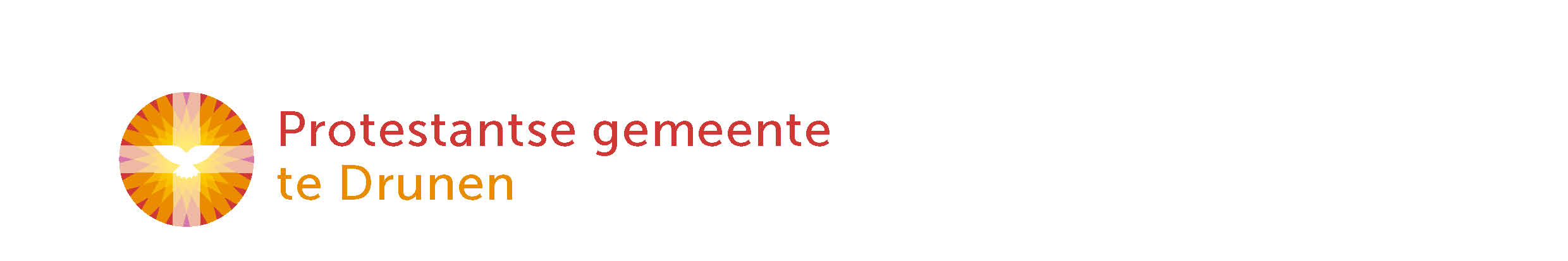 Liturgie zondag 27 september 2020, DrunenZegen voor Keziah0. Muziek/lied vooraf: Opwekking 717 instrumentaal       Stil, mijn ziel wees stiltekst & melodie: | opname: Arjan Huizerhttps://www.youtube.com/watch?v=N9v71adVnO8INTREDEWelkom door ouderling van dienst Stil worden1. Psalm 100:1,2,4       Juich Gode toe, bazuin en zingtekst: Willem Barnard | melodie: Genève 1551 | opname: Nederland Zingthttps://www.youtube.com/watch?v=7K65PIBjYbs1. Juicht Gode toe, bazuint en zing.Treedt nader tot gij Hem omringt,gij aard’ alom, zijn rijksdomein,zult voor de Heer dienstvaardig zijn.2. Roep uit met blijdschap: ‘God is HijHij schiep ons, Hem behoren wij,zijn volk, de schapen die Hij hoedten als beminden weidt en voedt.4. Want God is overstelpend goed,die ons in vrede wonen doet.Zijn goedheid is als morgendauw:elk nieuw geslacht ervaart zijn trouw.Bemoediging en groet Kyrië & GloriaZegen voor Keziah2. Kinderlied: Marcel Zimmer       Ik ben tekst & melodie: Marcel Zimmer | opname: Nina Whttps://www.youtube.com/watch?v=kUoNM8H7NNo 1. Je voelt Me in de zon,je ziet Me in de maan.Je ruikt Me in de bloemendie thuis op tafel staan.Je kunt Me zelfs proeveneet maar eens een vrucht.Je hoort Me in het fluitenvan de vogels in de lucht.refrein:Ik ben het beginen Ik ben het eind.Ik ben er altijd al geweesten zal er altijd zijn,nergens ben Ik niet.Ik ben overal. De Maker van het levende God van het heelal,de Maker van het levende God van het heelal.2. Je voelt Me in de windje ziet Me in het mos,je ruikt Me als het regentin de geuren van het bos.Je proeft Me in de honingzo heerlijk en zo zoet.Je hoort Me in de stilte,luister maar eens goed… refrein 2x3. Je kunt Me leren kennenmisschien toch wel het meestwanneer je in de Bijbelover Jezus leest,want Hij is mijn Zoonen Ik ben in Hem……dus als je Hem leert kennen,weet je wie Ik ben,als je Hem leert kennenweet je wie Ik ben,als je Hem leert kennenweet je wie Ik ben!Moment voor de kinderen3. LB 354       Jouw leven staat aan het begintekst: Hanna Lam | muziek: Wim ter Burg | opname: Dennis Wubshttps://www.youtube.com/watch?v=p7VpoeuppT4 1. Jouw leven staat aan het begin,het heeft nog geen herinnering,het is zo weerloos en zo klein,je weet nog niet hoe het zal zijn.O Heer, bevestig ons bestaan,noem ons bij onze naam.2. Jij weet nog niet wat leven is,wat liefde is en wat gemis.Jij weet nog niet van nee en ja,van ondergang en gloria.O Heer, bevestig ons bestaan,noem ons bij onze naam.3. Je huilt nog van verwondering,maar jij hoort hier, in onze kring.Het water wacht, die diepe zeegeeft jou een taal, een teken mee.O Heer, bevestig ons bestaan,noem ons bij onze naam.4. Dat teken is een heilgeheim:God wil met jou verbonden zijn.Hij is nabij waar jij ook bent,omdat Hij je bij name kent.O Heer, bevestig ons bestaan,noem ons bij onze naam.5. Zo komt jouw leven aan het licht,zo krijgt het zin, zo krijgt het zicht.Gods adem heeft je aangeraakten jou tot bondgenoot gemaakt.O Heer, bevestig ons bestaan,noem ons bij onze naam.PRESENTATIEToelichting door MatthijsGelofteGebedZegen voor Keziah Mercedes van Zanten4. Hemelhoog 500       Zegen de kind’ren Heertekst & muziek: Jan Visser | opname: Nederland Zingt https://www.youtube.com/watch?v=TPSxOfL9tMY1. Zegen de kind’ren, Heer,neem ze in Uw armen.Wilt U ze als maar weer,met Uw liefde warmen.2. Zegen de kind’ren, Heeren bescherm hun leven.Wilt U ze keer op keer,Uw genade geven.3. Zegen de kind’ren, Heer,houd ze in U geborgen.Nu nog zo broos en teer,DE HEILIGE SCHRIFTGebed om de heilige Geest	Eerste Schriftlezing: Ezechiël 18:1-4,19-23,30-32	(NBV)Tweede Schriftlezing: Matteüs 21:23-32	(NBV)5. LB 342	In God de Vader op zijn troontekst: Rudolf Alexander Schröder | vertaling: André Troost | melodie: Christian Lahusen
opname: Dennis Wubs	https://www.youtube.com/watch?v=p1Gtw8-rmjo 1. In God de Vader op zijn troongeloven wij, en in de Zoon,uit God geboren voor de tijd –Hem zij de macht, de majesteit!2. En in de Geest, die ons geleidt,geloven wij: dat er altijdeen Trooster is, zacht als de wind,een sterke moeder bij haar kind.4. Die onderging en overwonen als de zon ten hemel klom,die aan de dag treedt op zijn tijden eenmaal recht van onrecht scheidt.5. Lof zij de Geest die wereldwijdons kerk maakt: Christus toegewijdtot wij, van alle kwaad bevrijd,God zien in alle eeuwigheid.Amen.Uitleg & VerkondigingMoment van stilteGEBEDEN & GAVEN6. LB 1010       Geef vrede, Heer, geef vredetekst: Jan Nooter | melodie: Antwerpen 1539 | opname: Nederland Zingthttps://www.youtube.com/watch?v=di171nS2sLU 1. Geef vrede, Heer, geef vrede,de wereld wil slechts strijd.Al wordt het recht beleden,de sterkste wint het pleit.Het onrecht heerst op aarde,de leugen triomfeert,ontluistert elke waarde,o red ons, sterke Heer.2. Geef vrede, Heer, geef vrede,de aarde wacht zo lang,er wordt zo veel geleden,de mensen zijn zo bang,de toekomst is zo duisteren ons geloof zo klein;o Jezus Christus, luisteren laat ons niet alleen!4. Geef vrede, Heer, geef vrede,bekeer ons felle hart.Deel ons uw liefde mededie onze boosheid tart,die onze mond leert sprekenen onze handen leidt.Maak ons een levend teken:uw vrede wint de strijd!Gebed om vrede (vredesweek)Dankgebed en voorbeden, stil gebed, ‘Onze Vader’CollecteoproepZENDING & ZEGEN7. Slotlied: Sela       Gods zegen voor joutekst: Hans Maat | muziek: Anneke van Dijk-Quist, James MacMillan, Adrian Roest | opname: Selahttps://www.youtube.com/watch?v=bSdU4WN_BRs Gods liefde draagt jou.Zijn hand beschermt jouwaar je ook bent of zal gaan.Ontvang Gods zegenover je leven:Vrede voor jou in Zijn Naam!Gods zegen voor jou in de Naam van Jezus:zijn vrede rust op jou.De Heilige Geest in de Naam van Jezus,vervult, beschermt en zegent jou.Ga met Gods vrede.Deel in Zijn zegen.Leef uit Zijn volheid en kracht.Durf te geloven.Blijf op Hem hopen:leef je geloof elke dag!Zegenvoorganger: 	De vrede van God	die alle verstand te boven gaat,	zal jullie harten en gedachten bewaren	in Jezus die de Christus is, onze Heer.allen: 	Amen.8. Lied achteraf: LB 425       Vervuld van Uw zegentekst: Rikkert Zuiderveld, naar Omer Westendorf | melodie: volksmelodie uit Wales
opname: Vocaal Theologen EnsembleVervuld van Uw zegen gaan wij onze wegenvan hier, uit dit huis waar Uw stem wordt gehoord,in Christus verbonden, tezamen gezondenop weg in een wereld die wacht op Uw woord.Om daar in genade Uw woorden als zadente zaaien tot diep in het donkerste dal,door liefde gedreven, om wie met ons levenUw zegen te brengen die vrucht dragen zal.